Lesson 3: Barnacle Competition Take-home quiz				Name____________________The diagram shows the Acorn Barnacle and the Common Barnacle. A barnacle is a sticky little crustaceans related to crabs, lobsters, and shrimps that live in waterways. They stick to rocks and boats with a special type of “glue” they produce and are very difficult to remove. Boaters refer to them as “crusty foulers”.  Cited: https://oceanservice.noaa.gov/facts/barnacles.htmlOn the left hand sides are the letters A, B, and C that indicate two different habitats. Habitat one is above the water line and habitat two is below the water.
1. Looking at the diagram containing the Acorn Barnacle and the Common Barnacle, what resource are the species competing for? Support your ideas with evidence from the diagrams._______________________________________________________________________________________________________________________________________________________________________________________________________________________________________________________________2. Which barnacle is the better competitor? How do you know?_______________________________________________________________________________________________________________________________________________________________________________________________________________________________________________________________3. What happens to organisms and their populations when they must share limited resources with other organisms?_______________________________________________________________________________________________________________________________________________________________________________________________________________________________________________________________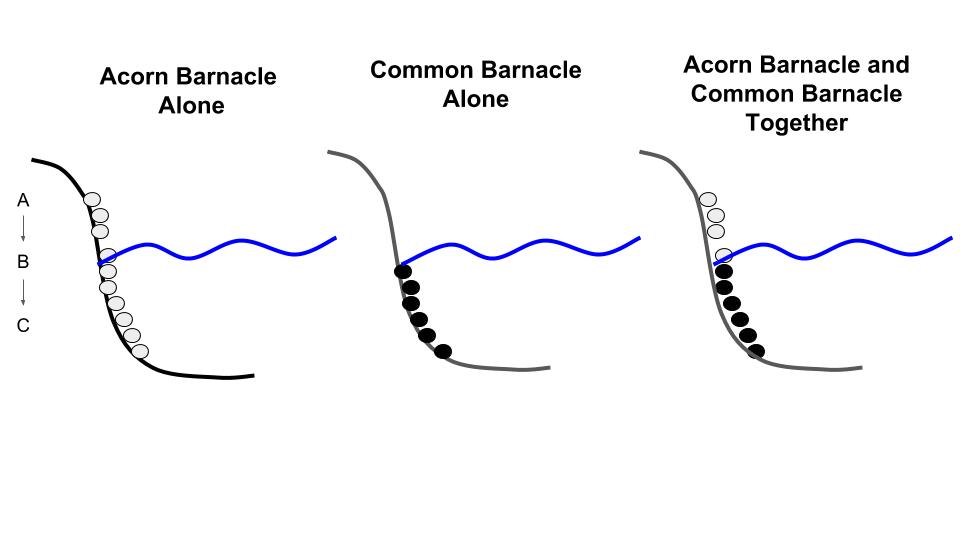 